FORMULARI I NJOFTIMIT TË KONTRATËS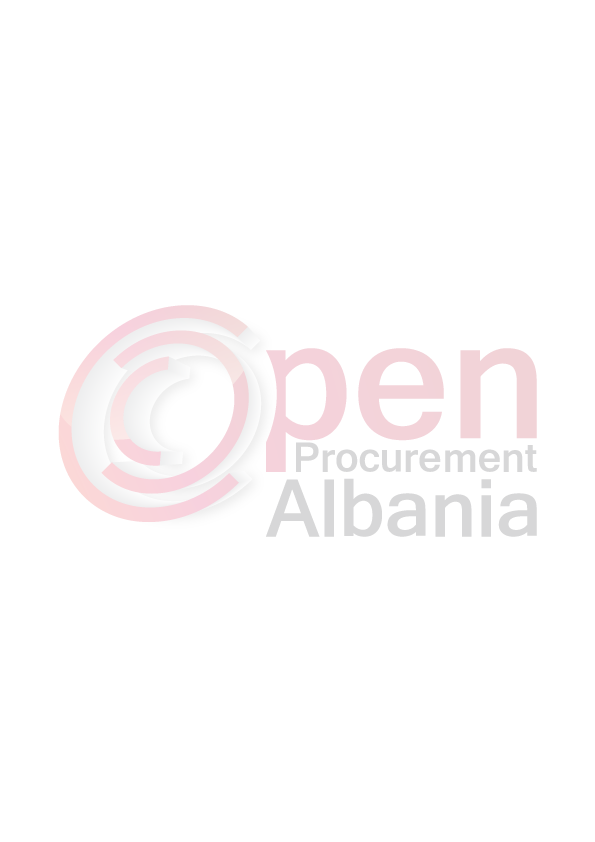 (Kopje e përmbledhur e cila do të publikohet në buletin)Autoriteti kontraktor, adresa, nr. Tel  Bashkia Sarande, Lagjia Nr. 2, Rr. “Abedin Dino”,                                                                                            Tel, Fax: 08522380/08522380Lloji i Proçedurës së Prokurimit  “Kërkese për propozim” me mjete elektronikeObjekti i Prokurimit ( n.q.s ka lote i ndarë sipas loteve)   “ BLERJE MISH, VEZE, QUMESHT DHE NENPRODUKTE TE TIJ PER KOPSHTET DHE CERDHEN MAJ- DHJETOR 2016Fondi limit ( n.q.s ka lote i ndarë sipas loteve)     1.776.542  LEKE ( pa TVSH)Burimi i financimitBuxheti i shtetit                 Të ardhurat  X          Grandet, donacione, etj     Investim                    Shpenzim Operativ    X  Afati për mbarimin e punimeve/ Dorëzimin e mallit/ Kryerjen e shërbimit31/12/2016 Data e zhvillimit të Tenderit _____, ora _______, vendi______________15.04.2016, Ora 10 ºº, në Zyren Juridike, Bashkia SarandeProkurim elektronik www.app.gov.alAfati i fundit për pranimin e dokumentave, 15.04.2016, ora 10.00, Bashkia SarandeProkurim elektronik www.app.gov.al